Wir gratulieren unseren Musikschülerinnen und Schülern,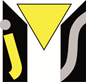 sowie unseren Lehrkräften zu den Erfolgen beimLandeswettbewerb Jugend musiziert in Künzelsau.AGWertungTeilnehmerInstrumentLehrkraftErgebnisIIEnsembleLea NeuenfeldtMia FreiseisLia BegemannTonia CakaricBlockflöteBlockflöteBlockflöteBlockflöteNicole Schock2. Preis IVEnsembleKonstantin DietrichLaura SchmidBernardo Dias-RamirezRuilin LiBlockflöteBlockflöteBlockflöteBlockflöteNicole SchockNicole SchockGastGast1. Preis IVEnsembleNoel LeharRaphael UngerQuerflöteFagottRita KönigGast1. Preis mit WL zum BundeswettbewerbIIEnsembleClara SchneiderPhilipp SchneiderQuerflöteOboeDoris KraemerGeorg Schwarz1. Preis